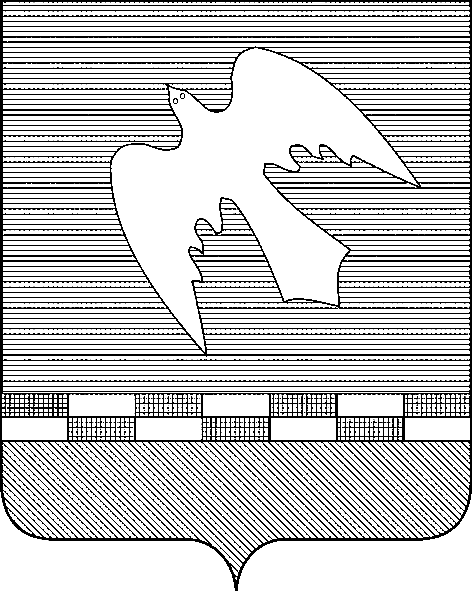 ПСКОВСКАЯ ОБЛАСТЬСОБРАНИЕ ДЕПУТАТОВНОВОСОКОЛЬНИЧЕСКОГО РАЙОНАР Е Ш Е Н И Еот 28.03.2024 №74/16(принято на  16-й сессииСобрания депутатов  седьмого  созыва)О внесении изменения в решение Собрания депутатов района от 17.08.2017 № 232/54 «Об утверждении Правил использования водных объектов общего пользования для личных и бытовых нужд на территории Новосокольнического района»Руководствуясь частью 3. статьи 6 Водного кодекса Российской Федерации, Собрание депутатов Новосокольнического района РЕШАЕТ: 1. Внести в Правила использования водных объектов общего пользования для личных и бытовых нужд на территории Новосокольнического  района, утвержденные решением Собрания депутатов района от 17.08.2017 № 232/54 (с изменениями, внесенными решениями Собрания депутатов от 27.12.2018 № 67/12, от 26.03.2020 № 122/24, от  25.03.21№162/33)  изменение, дополнив пункт 2.1 раздела 2 абзацем следующего содержания:  «Использование водных объектов общего пользования на территории Новосокольнического муниципального района  осуществляется с учетом правил использования водных объектов для рекреационных целей, утверждаемых в соответствии со статьей 50 Водного Кодекса Российской Федерации, а также с учетом правил использования водных объектов для личных и бытовых нужд.».  2. Администрации Новосокольнического района разработать в соответствии со статьёй 50 Водного кодекса РФ проект «Правил использования водных объектов для рекреационных целей на территории Новосокольнического  района» и внести его на рассмотрение  Собрания депутатов района.3. Опубликовать настоящее решение в  газете «Новосокольнический край» и разместить в информационно-телекоммуникационной сети «Интернет»  на сайте муниципального образования «Новосокольнический район» по адресу: https://novosokolniki-r58.gosweb.gosuslugi.ru. 4. Настоящее решение вступает в силу с даты официального опубликования. Председатель Собрания депутатов                                А.А. ЛебедевГлава района                                                                   В.Н. Соловьев